Kingsfield First School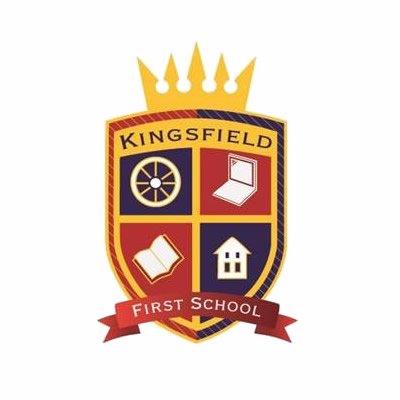 School Council                                               Minutes of MeetingsDate:28.04.22Present:Lucas, Isaac, Matthew, Ryan, Fearne, Violet, Olivia and Miss MohringAbsent:Isabelle and JacobAgenda item:Queen’s Platinum JubileeDiscussed:The school council have decided how they would like to celebrate the Queen’s Platinum Jubilee at school.The children would like to come to school in red, white and blue.The children would like to learn about the Queen in the morning and have a dinner/street party for dinner.Next steps:Miss Mohring share this plan with Mrs Butler and SLT. Share information with parents.